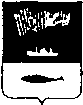 АДМИНИСТРАЦИЯ  ГОРОДА  МУРМАНСКАП О С Т А Н О В Л Е Н И Еот  10.01.2018                                                                                                   № 19Об утверждении административного регламента предоставления  муниципальной услуги «Выдача разрешения на осуществление земляных работ на территории муниципального образования город Мурманск»(в ред. постановлений администрации города Мурманскаот 06.06.2018 N 1674, от 31.07.2018 N 2369)В соответствии с Федеральными законами от 06.10.2003 N 131-ФЗ "Об общих принципах организации местного самоуправления в Российской Федерации", от 27.07.2010 N 210-ФЗ "Об организации предоставления государственных и муниципальных услуг", Уставом муниципального образования город Мурманск, постановлением администрации города Мурманска от 26.02.2009 N 321 "О порядке разработки и утверждения административных регламентов предоставления муниципальных услуг в муниципальном образовании город Мурманск", постановлением администрации города Мурманска от 30.05.2012 N 1159 "Об утверждении реестра услуг, предоставляемых по обращениям заявителей в муниципальном образовании город Мурманск" постановляю:1. Утвердить административный регламент предоставления муниципальной услуги "Выдача разрешения на осуществление земляных работ на территории муниципального образования город Мурманск" согласно приложению.2. Отделу информационно-технического обеспечения и защиты информации администрации города Мурманска (Кузьмин А.Н.) разместить настоящее постановление с приложением на официальном сайте администрации города Мурманска в сети Интернет.3. Редакции газеты "Вечерний Мурманск" (Хабаров В.А.) опубликовать настоящее постановление с приложением.4. Настоящее постановление вступает в силу со дня официального опубликования.5. Контроль за выполнением настоящего постановления возложить на заместителя главы администрации города Мурманска Изотова А.В.(в ред. постановления администрации города Мурманска от 06.06.2018 N 1674)Временно исполняющий полномочия главы администрациигорода Мурманска					                            А.Г. Лыженков